Finanzdirektion
Amt für Informatik und OrganisationAnhang «Verantwortlichkeiten und Eskalation»vom [DATUM]zum [Rahmenvertrag oder Bestellung betreffend …]VertragsverantwortungDie Personen in den nachstehenden Rollen sind für das Vertragswerk im Rahmen der jeweiligen Aufbauorganisation verantwortlich:Die Personen in den nachstehenden Rollen sind für die Abwicklung des Vertragswerks im Rahmen der jeweiligen Ablauforganisation verantwortlich:Betriebliche Verantwortlichkeiten[Verantwortlichkeiten können hier im Detail beschreiben, bspw. anhand einer sog. RACI-Matrix, wie nachfolgend.]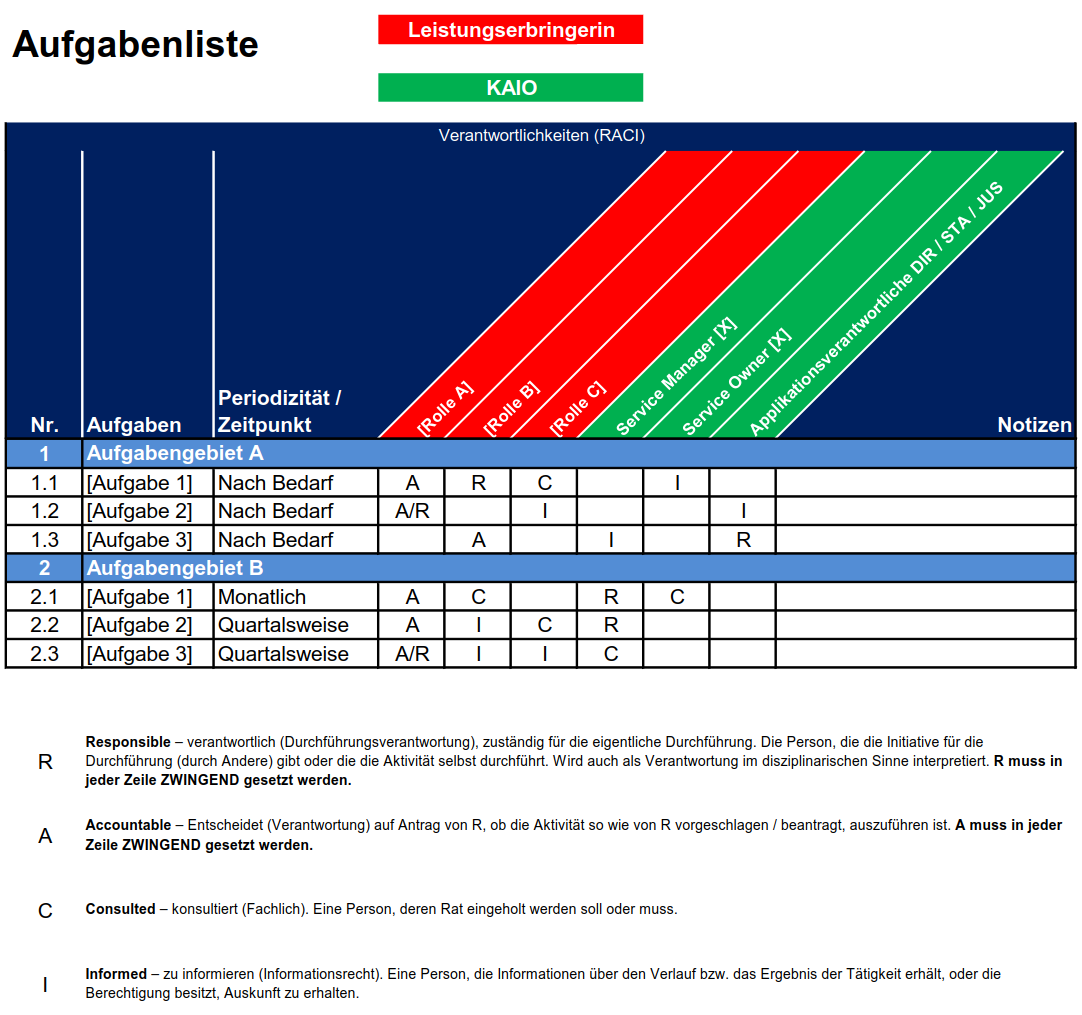 Für Verantwortlichkeiten in Projekten wird auf die jeweilige Bestellung verwiesen.EskalationEskalationsverfahrenBeide Parteien verpflichten sich, im Falle von Meinungsverschiedenheiten im Zusammenhang mit diesem Vertragswerk, in guten Treuen eine einvernehmliche Regelung unter Beachtung der folgenden Eskalationsstufen anzustreben:Sind die Parteien nicht in der Lage eine Meinungsdifferenz auf einer Eskalationsstufe innerhalb einer Frist von 14 Kalendertagen zu bereinigen, ist für die Behandlung der Angelegenheit auf Antrag einer Partei die nächste Eskalationsstufe zuständig.UnterschriftenregelungKAIOÄnderungen des Rahmenvertrages sowie der Anhänge benötigen die schriftliche Zustimmung gemäss internen Vorschriften des KAIO.Die Regeln über das Change Management bleiben vorbehalten.Leistungserbringerin[Kann, wenn gewünscht, hier eingefügt werden.]* * *KAIOLeistungserbringerinGesamtverantwortungAmtsleitung[…]FachverantwortungAbteilungsleitung [X][…]KAIOLeistungserbringerinVertragsverantwortungService Owner [X][…]VertragsabwicklungService Manager [X][…]EskalationsstufeVertreter KAIOVertreter LeistungserbringerinStufe 1Service Owner [X][…]Stufe 2Abteilungsleitung [X][…]Stufe 3Amtsleitung[…]